Программа проведенияРеспубликанского этапа Всероссийской олимпиады профессионального мастерства обучающихся средних профессиональных образовательных организаций по специальности 33.02.01 Фармация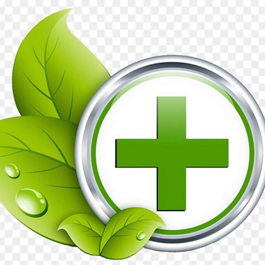 Дата проведения 20.03.2023Место проведения: ГБПОУ РД «Дагестанский базовый медицинский колледж им. Р. П. Аскерханова», г. Махачкала, пр. Имама Шамиля, д. 56.Организационные мероприятия:Выполнение конкурсного задания:Обед участников олимпиады:Выполнение конкурсного задания: Работа жюри:Время Продолжительность Последовательность 9:00-09:4040 минутРегистрация участников и сопровождающих лиц09:40-10:0020 минутИнструктаж по технике безопасности и охране труда.Инструктаж по проведению. Информация конкурсных мероприятиях, их продолжительности, месте проведения, организации питания. Ознакомление с условиями дисквалификации по решению жюри. Жеребьевка участников. Ознакомление с рабочими местами.Теоретический этапТеоретический этапТеоретический этап10:00-10:4545минутЗадания по английскому языку 10:45-11:4560 минут Тестирование11:45-12:1530 минутОбед Практический этапПрактический этапПрактический этап12.15-13.1560 минутПо изображению лекарственного растения ответы на поставленные вопросы13.15-15.1590 минут Решение ситуационных задач по организации деятельности аптек и технологии изготовления лекарственных форм15.15-15.3520 минутОбсуждение конкурсных заданий.15.35-15.5520 минутПодведение итогов олимпиады. Оформление документации. Награждение.